TEHNISKĀ SPECIFIKĀCIJA Nr. TS_0403.2xx v1Gredzenatslēga 12 stūru, spriegumaktīvajiem darbiem līdz 1 kVAttēls Nr. 1 Attēlam ir informatīvs raksturs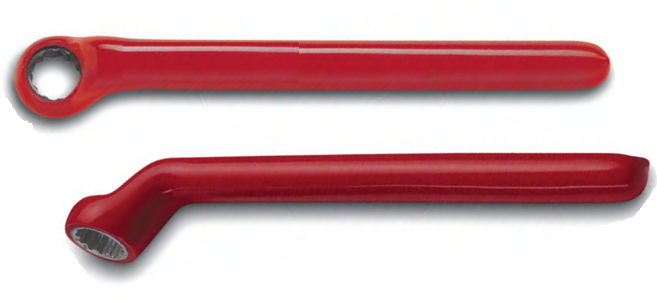 Nr.AprakstsMinimālās tehniskās prasībasPiedāvātā produkta konkrētais tehniskais aprakstsAvots PiezīmesVispārīgā informācija1.Ražotājs (preces ražotāja nosaukums un preces ražotājvalsts)Norādīt informāciju2.Nr.0403.201 Gredzenatslēga 12 stūru 8 mm, spriegumaktīvajiem darbiem līdz 1 kVNorādīt pilnu preces tipa apzīmējumu3.Nr.0403.202 Gredzenatslēga 12 stūru 10 mm, spriegumaktīvajiem darbiem līdz 1 kVNorādīt pilnu preces tipa apzīmējumu4.Nr.0403.203 Gredzenatslēga 12 stūru 12 mm, spriegumaktīvajiem darbiem līdz 1 kVNorādīt pilnu preces tipa apzīmējumu5.Nr.0403.204 Gredzenatslēga 12 stūru 13 mm, spriegumaktīvajiem darbiem līdz 1 kVNorādīt pilnu preces tipa apzīmējumu6.Nr.0403.205 Gredzenatslēga 12 stūru 14 mm, spriegumaktīvajiem darbiem līdz 1 kVNorādīt pilnu preces tipa apzīmējumu7.Nr.0403.206 Gredzenatslēga 12 stūru 16 mm, spriegumaktīvajiem darbiem līdz 1 kVNorādīt pilnu preces tipa apzīmējumu8.Nr.0403.207 Gredzenatslēga 12 stūru 17 mm, spriegumaktīvajiem darbiem līdz 1 kVNorādīt pilnu preces tipa apzīmējumu9.Nr.0403.208 Gredzenatslēga 12 stūru 18 mm, spriegumaktīvajiem darbiem līdz 1 kVNorādīt pilnu preces tipa apzīmējumu10.Nr.0403.209 Gredzenatslēga 12 stūru 19 mm, spriegumaktīvajiem darbiem līdz 1 kVNorādīt pilnu preces tipa apzīmējumu11.Parauga piegāde laiks tehniskajai izvērtēšanai (pēc pieprasījuma), darba dienasNorādīt vērtībuStandarts12.Saskaņā ar standarta LVS EN 60900:2018 Spriegumaktīvs darbs. Rokas instrumenti lietošanai maiņspriegumam līdz 1000 V un līdzspriegumam līdz 1500 V (IEC 60900:2018)AtbilstDokumentācija13.Lietošanas instrukcijas  pie piegādesLV vai EN14.Iesniegts instrumenta attēls, kurš atbilst šādām prasībām: • .jpg formāts,• izšķiršanas spēja ne mazāka par 2Mpix• ir iespēja redzēt visu instrumentu un izlasīt visus uzrakstus uz tā,• attēls nav papildināts ar reklāmu.AtbilstVides nosacījumi15.Minimāla darba temperatūra≤ -5ºC16.Maksimāla darba temperatūra≥ +30ºCTehniskā informācija17.Izgatavots no Hroma-vanādija  tērauda ar hroma pārklājumuApstiprināt18.Izolācija saskaņā ar standartu (atbilstoši p.2.1. prasībām).Apstiprināt19.Marķējums atbilstoši standarta prasībām (atbilstoši p.2.1. prasībām).Apstiprināt20.Divpadsmit stūru gredzenveida darba virsmaApstiprināt21.Darba virsma paredzēta uzgriežņiem, mm8, 10, 12, 13, 14, 16, 18, 1922.Atslēgas garums, mm140 - 22023.Pagarinājums - dziļums18 - 35